Termes de référence pour une consultance en logistique : réorganisation et revue des rôles et responsabilités de la filière logistique missions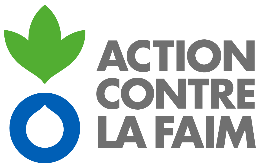 Présentation de l’association et du contexteAction contre la Faim (ACF) est une organisation non gouvernementale (ONG) créée en 1979 dont les missions principales sont de lutter contre la faim dans le monde et de répondre aux besoins des populations les plus vulnérables en situation de crise humanitaire. ACF agit pendant et après des situations d’urgence liées aux conflits et aux catastrophes naturelles. L’organisation intervient dans 46 pays. Les programmes d’Action contre la Faim se structurent autour de 5 domaines d’activité : Nutrition et santé ; Santé mentale et pratiques de soins ; Sécurité alimentaire et moyens d’existence ; Eau, assainissement et Hygiène.La logistique s’est structurée au fil des années, au même rythme que la croissance de l’organisation. Les enjeux liés à la logistique sont aujourd’hui forts, sur 2 aspects principalement : un enjeu opérationnel, et un enjeu lié à la pérennité même de l’organisation. D’un point de vue opérationnel, les succès et les échecs de la logistique ont un impact direct sur la mise en œuvre des activités, tant au travers de la préparation des réponses que pour la réalisation des projets. Une mauvaise qualité de la logistique peut avoir des conséquences graves sur les opérations. Quant à la pérennité de l’organisation, on comprend aisément qu’en gérant 50% en moyenne des fonds de la structure sur les missions, les enjeux sont considérables. Le non-respect des principes de transparence et de professionnalisme dans la dépense de ces fonds pourraient entrainer redressements financiers et perte de confiance de la part des donateurs, à même de mettre la structure en péril. Objet de la missionAfin de satisfaire ces exigences de qualité, ACF s’est dotée depuis plusieurs années déjà d’outils logistiques (notamment le KitLog et le Link) ainsi que d’un principe d’amélioration continue de son fonctionnement. Le service logistique support mission est garant de ces outils et principes pour la logistique du terrain. A cet effet, les deux postes, de responsable de service, et de référent collaborent pour la réalisation des objectifs. En raison de divers dysfonctionnements constatés ces dernières années dans ce mode de fonctionnement, une réorganisation va être lancée. Elle portera sur une revue des périmètres respectifs des deux postes, ainsi qu’une redéfinition du niveau de responsabilité et d’autonomie du poste de « référent » actuel, porté à évoluer. Cette réorganisation doit être réalisée en parallèle de la remise à plat des rôles et responsabilités de la logistique des missions. Il s’agit de refléter dans les « métiers » et postes logistiques sur le terrain (et au sein des opérations et du service logistique support missions au siège) les changements organisationnels survenus ces dernières années. De nouveaux métiers sont en effet apparus, tandis que les périmètres de certains postes existants ont été modifiés (par rapport à la sécurité notamment). Afin de contribuer à cette réorganisation, le consultant a pour objectifs :D’accompagner le responsable du service logistique support dans ses projets de redéfinition des rôles et responsabilités logistiques missions, et de réorganisation de son service. De proposer des outils pour améliorer le fonctionnement des ressources humaines de la logistique sur les missions et dans les pools (organigrammes standards, fiches de postes, grilles d’entretien, test de recrutement, etc…)De développer les outils validés par le responsable du service logistique support missionsLes résultats attendus de la mission, sont les suivants :La réalisation d’une cartographie des postes logistiques adaptés à répondre aux besoins sur les missions, et au sein du service logistique support missions du siège. Ceci inclut la définition des objectifs et missions principales des postes créés ou modifiés. A l’issu de la mission, le service logistique support mission disposera d’outils appropriés à la gestion des problématiques RH logistiques missions, et de recommandations pour leur déploiement auprès des équipes logistiques sur les missions et au siège (organigrammes standards, fiches de postes, grilles d’entretien, test de recrutement, etc…)Il est prévu d’impliquer les parties prenantes suivantes : des responsables logistique opérationnelle (siège), les responsables de service des départements logistiques et systèmes d’information (siège) et des membres de leur équipe, des responsables de département logistique sur le terrain, ainsi que des représentants du département des ressources humaines siège. La mission pourra faire l’objet de déplacements dans les bureaux d’ACF à Paris.  Les frais relatifs aux déplacements et à l’hébergement (si nécessaire) sont à intégrer dans l’offre technique et financière.La mission pourra intégrer la rencontre de représentants logistiques d’autres ONG. Durée de la mission et modalités financièresLa mission est estimée à 110 jours sur une période de 6 mois, la date finale étant définie par la restitution du dernier rendu. La mission pourra être étendue ou réduite en fonction de l’évolution de la situation. Modalités d’interventionLe responsable du service Logistique Support Missions sera l’interlocuteur technique du consultant et validera à ce titre la réception et la qualité des livrables.Des points sur l’avancement des travaux seront effectués régulièrement, et un bilan à mi-parcours sera organisé. En fin de mission, un rapport sera remis et présenté, résumant l’ensemble des productions et recommandations.Production de livrablesLes livrables attendus sont les suivants :Une proposition de postes standards du périmètre logistique sur les missions et au siège, avec le détail de leurs objectifs et missions principalesA partir de la liste des outils retenus :Détail des objectifs spécifiques pour chaque outilListe des utilisateurs et de leurs attentesDeveloppement de l’outil, en fonction des objectifs validés et des besoins collectés auprès des utilisateursRecommandation pour le déploiement des outils auprès des publics ciblesProfil du consultant Le consultant devra présenter les compétences et l’expérience suivantes :Expérience dans la logistique humanitaire, à des postes de coordination sur le terrain, et au siège, sur la production d’outils, d’un minimum de 8 ansDiplôme en logistique et/ou en gestion humanitaire d’un niveau minimum équivalent à un Master 2. Compétences en diagnostic organisationnel Esprit de synthèse et d’analyse Capacité à susciter le consensusExpérience dans la conduite de changement Expérience dans l’animation de groupes Anglais courant écrit et oralCalendrier de réalisation de l’actionDate de démarrage souhaitée de la consultance :06/05/2019Proposition de réorganisation des périmètres des deux postes (incluant fiche de postes) : 08/09/2019Liste des outils à développer / améliorer : 28/06/2019Developpement des outils retenus et recommandation de déploiement : au plus tard le 08/11/2019Ces dates pourront être amenées à évoluer, en fonction de l’avancement du projet (notamment suite à la phase de diagnostic initiale et d’éventuelles difficultés rencontrées). . Modalités de remise des propositions Merci d’envoyer avant le 2 mai 2019 à 9h (heure de Paris) à Olivia PELEGRIN (opelegrin@actioncontrelafaim.org) et Amélie SUISSE (asuisse@acontioncontrelafaim.org) un dossier de candidature comprenant :La proposition technique et financière du prestataire Un CV actualisé Un minimum de 2 références Tout autre élément jugé utile 